HIU　2020年 大学見学会/進学相談会　予約票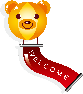 ※ご記入いただいた個人情報は、入試情報等のＤＭ発送や、学内の分析等の目的以外には使用いたしません。参加希望日　12月19日（土）　12月19日（土）　12月19日（土）高等学校名など・高校所在地・高校名・学年（既卒者は卒業年）・その他・高校所在地・高校名・学年（既卒者は卒業年）・その他・高校所在地・高校名・学年（既卒者は卒業年）・その他フリガナ性別年齢氏名住所郵便番号：　住　　所：　郵便番号：　住　　所：　郵便番号：　住　　所：　電話番号 /メールアドレス同伴者スクールバス（久喜駅発）志望学部受験予定入試区分